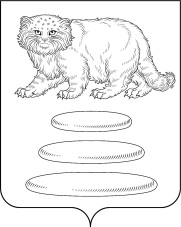 АДМИНИСТРАЦИЯ МУНИЦИПАЛЬНОГО РАЙОНА «СРЕТЕНСКИЙ РАЙОН» ЗАБАЙКАЛЬСКОГО КРАЯПОСТАНОВЛЕНИЕот «22» ноября 2022 года                                               № 424г. СретенскО дополнительной мере социальной поддержки отдельной категории граждан в виде внеочередного предоставления их детям мест в образовательных организациях, осваивающих образовательные программы дошкольного образования на территории муниципального района «Сретенский район» Забайкальского краяВ соответствии с частью 3 статьи 263ˉ1 Федерального закона от 06 октября 1999 года № 184-ФЗ «Об общих принципах организации законодательных (представительных) и исполнительных органов государственной власти субъектов Российской Федерации», пунктом 7 части 2 статьи 34 Федерального закона от 29 декабря 2012 года № 273-Ф3 «Об образовании в Российской Федерации», постановлением Правительства Забайкальского края от 15 ноября 2022 года № 546 «О дополнительной мере социальной поддержки отдельной категории граждан в виде внеочередного предоставления их детям мест в государственных и муниципальных дошкольных образовательных организациях Забайкальского края», в целях предоставления дополнительной меры социальной поддержки отдельной категории граждан Российской Федерации Администрация муниципального района «Сретенский район» Забайкальского края постановляет:	1. Установить, что в период проведения специальной военной операции детям военнослужащих и сотрудников федеральных органов исполнительной власти, федеральных государственных органов, в которых федеральным законом предусмотрена военная служба, сотрудников органов внутренних дел Российской Федерации, граждан Российской Федерации, призванных на военную службу по мобилизации, граждан Российской Федерации, добровольно поступивших в добровольческие формирования, созданные в соответствии с федеральным законом, принимающих (принимавших) участие в специальной военной операции, сотрудников уголовно-исполнительной системы Российской Федерации, выполняющих (выполнявших) возложенные на них задачи в период проведения специальной военной операции (далее - военнослужащие), места в образовательных организациях, осваивающих программы дошкольного образования муниципального района «Сретенский район» Забайкальского края предоставляются во внеочередном порядке. Установить, что детям военнослужащих, погибших (умерших) при исполнении обязанностей военной службы (службы), места в образовательных организациях, осваивающих программы дошкольного образования муниципального района «Сретенский район» Забайкальского края предоставляются во внеочередном порядке.3. Настоящее Постановление вступает в силу после опубликования на официальном сайте Администрации муниципального района «Сретенский район» Забайкальского края и распространяет действие на правоотношения, возникшие с 16.11.2022 года.Главамуниципального района «Сретенский район»                              А.С. ЗакурдаевПономарева Г.В.2-13-27